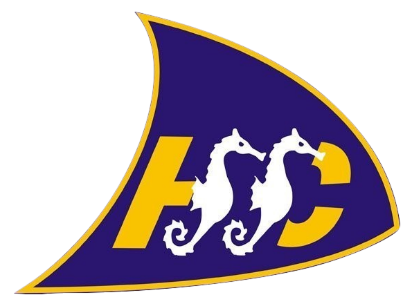 Hythe & Saltwood Sailing ClubMarine ParadeHytheKent, CT21 6AWCovid 19 Risk AssessmentDate: 9th May 2017Version 1.1CONTENTSRISK ASSESSMENT RATINGSEVERITY X LIKELIHOOD = RISK RATINGThe aim of this document is to outline the risks and control measures around Covid 19 at HSSC.
This document will not cover standard risks that would otherwise be contained in the standard risk assessment.Stay Alert Risk Level
Free Sailing AllowedDINGHY RACING
When suitable to be run.SAFETY BOATBEACH RISKSCLUB HOUSE & GROUNDS RISKSCover PagePage 1ContentsPage 2Risk Assessment RatingPage 3Risk Assessment - All activities whilst afloatPage 4Dinghy RacingPage 5Free SailingPage 6WindsurfingPage 7Safety BoatPage 8Beach RisksPage 9Club House RisksPage 10SEVERITY OF CONSEQUENCESSEVERITY OF CONSEQUENCESSEVERITY OF CONSEQUENCESLIKELIHOOD OF OCCURRENCELIKELIHOOD OF OCCURRENCELIKELIHOOD OF OCCURRENCEDefinitionMeaningValueQualitative DefinitionMeaningValueCatastrophicResults in accident, death or equipment destroyed5FrequentLikely to occur many times5HazardousSerious injury or major equipment damage4OccasionalLikely to occur sometimes4MajorSerious incident or injury3RemoteUnlikely to occur but possible3MinorResults in minor incident2ImprobableVery unlikely to occur2NegligibleNuisance of little consequence1Extremely ImprobableAlmost inconceivable that the event will occur1RISK RATINGACTION0-5No action required.6-10No additional control measures required, however monitoring should continue to ensure risk does not increase.11-15Attempt to reduce risk if possible. Need for continued control measures to ensure risk does not increase.16-25Activity should not be undertaken until the risk has been reduced to an acceptable.HazardWho may be harmedControl MeasuresSeverityLikelihoodRisk RatingTransmission of Covid 19 on Club GroundsAll MembersRequest that all over 70’s do not visit the club grounds.Request that anyone showing symptoms must not visit the club grounds.All club members must maintain 2m social distancing.Restrict access only to dinghy compound & windsurfing sheds.
Maximum 2 people at a time into sheds.Advise only single-handers are sailed unless with a person from the same household.No access to the changing room, all members going on the water should arrive and leave the club grounds in their gear.5315Transmission of Covid 19 on Club GroundsVisitorsNo visitors within club grounds. Members access only.5315Transmission of Covid 19 during a rescue.RNLI Volunteers(Lifeboat)Advise that anyone going afloat do so at their own risk with no safety boat cover provided.Advise anyone going afloat they should only do so if the prevailing and forecasted conditions are suitable for their ability.Advise anyone going afloat to check that their gear has been suitably maintained to reduce risk of failure. (Foils, Shrouds & Ropes)5210Transmission of Covid 19 through club equipment.Equipment UsersAll equipment must be wiped down before and after use.Hand sanitisers shall be provided for use after contact with equipment.HazardWho may be harmedControl MeasuresSeverityLikelihoodRisk RatingTransmission of Covid 19Race Officer & AssistantOnly 1 person allowed in the race box at a time unless from the same household.Races to be conducted / run on the water where possible.Sanitising wipes shall be provided for wiping down equipment.5315Transmission of Covid 19 on the water.All SailorsRequest that all over 70’s do not go afloat.Request anyone showing symptoms does not go on the water.Request all club members maintain 2m social distancing.Advise only singlehanders are sailed unless with a person from the same household.Number of races shall be reduced.5315Transmission of Covid 19.VisitorsNo visitors to go afloat.5315HazardWho may be harmedControl MeasuresSeverityLikelihoodRisk RatingTransmission of Covid 19Rescue Boat Helm and CrewOnly single household units are able to run safety boat together.During a rescue, maximum distance should be maintained wherever possible onboard the rescue boat.Where possible, additional persons coming aboard the safety boat should be avoided. Boats should be towed back to shore if possible.5315Transmission of Covid 19 during a rescue.RNLI Volunteers(Lifeboat)Do a thorough run-up of the engine to ensure full functionality.Ensure anchor is aboard.Ensure you have a working radio onboard.Ensure steering works correctly prior to launch.5210Transmission of Covid 19 when maneuvering boat on beachRescue Boat Helm and CrewAssisting membersMembers manhandling safety boat on beach to be from same household, or maintain 2m separation.Note - due to the weight & effort involved with launching/recovery of the larger safety boat, this control measure is only likely to be possible with the small safety boat (Steve).5315HazardWho may be harmedControl MeasuresSeverityLikelihoodRisk RatingTransmission of Covid 19MembersLoad your boat onto your trolley yourself.If a second member is required to move boat onto trolley then this should be achieved with 2m social distancing. (1 person Bow, 1 person Stern of the boat)No more than 2 people shall lift a boat. (If this is required, that boat should not be going afloat)Ensure you land your boat near enough to the winch you do not have to pull it along the beach.Ensure you have a sledge available to assist you in bringing your boat up the beach with the winch.Ensure when you launch the winch is in a suitable condition and position to be used.Minimise number of people operating the winch, sanitise before and after touching winch equipment/controller etc.5315Transmission of Covid 19PublicMaintain a 2m social distance to members of the public.Do not congregate in groups.Do not request help from members of the public for lifting of boats, contact another member able to help.5315HazardWho may be harmedControl MeasuresSeverityLikelihoodRisk RatingTransmission of Covid 19AllNo access to club until Government risk level has been reduced to an appropriate level for a club to re-open (only committee members allowed access for the maintenance of the club and its property).Hand sanitiser to be provided at every entrance / exit to the building.Sanitising wipes to be provided for wiping down equipment.Signage to be installed advising of 2m social distancing gap.Numbers of people into the club to be limited to X number to reduce risk of transmission.Adequate signage will be provided throughout the club grounds advising the use of sanitiser and 2m Social Distancing Rules.Rules shall be put in place to ensure person-person contact is kept to a minimum, this shall include maximum numbers of people to access club at a time, one way systems.etc.515